ŚWIADECTWO  CHARAKTERYSTYKI  ENERGETYCZNEJ BUDYNKUŚWIADECTWO  CHARAKTERYSTYKI  ENERGETYCZNEJ BUDYNKUŚWIADECTWO  CHARAKTERYSTYKI  ENERGETYCZNEJ BUDYNKUŚWIADECTWO  CHARAKTERYSTYKI  ENERGETYCZNEJ BUDYNKUŚWIADECTWO  CHARAKTERYSTYKI  ENERGETYCZNEJ BUDYNKUNumer świadectwaOceniany budynekOceniany budynekOceniany budynekOceniany budynekOceniany budynekRodzaj budynku 1)Przeznaczenie budynku 2)Adres BudynkuRok oddania do użytkowania budynku 3)Metoda obliczania charakterystyki energetycznej 4)Powierzchnia pomieszczeń o regulowanej temperaturze powietrza (powierzchnia ogrzewana lub chłodzona(Af, m2) 5)2 Powierzchnia użytkowa (Af, m )Ważne do (rrrr-mm-dd) 6)Stacja meteorologiczna, według której danych obliczana jest charakterystyka energetyczna 7)Ocena charakterystyki energetycznej budynku 8)Ocena charakterystyki energetycznej budynku 8)Ocena charakterystyki energetycznej budynku 8)Ocena charakterystyki energetycznej budynku 8)Ocena charakterystyki energetycznej budynku 8)Wskaźniki charakterystyki energetycznejOceniany budynekOceniany budynekWymagania dla nowego budynku według przepisów techniczno - budowlanychWymagania dla nowego budynku według przepisów techniczno - budowlanychWskaźnik rocznego zapotrzebowania na energię użytkowąWskaźnik rocznego zapotrzebowania na energię końcową 9)Wskaźnik rocznego zapotrzebowania na nieodnawialną energię pierwotną 9)Jednostkowa wielkość emisji CO2Udział odnawialnych źródeł energii w rocznym zapotrzebowaniu na energię końcowąWskaźnik rocznego zapotrzebowania na nieodnawialną energię pierwotną EP [kWh/(m2·rok)]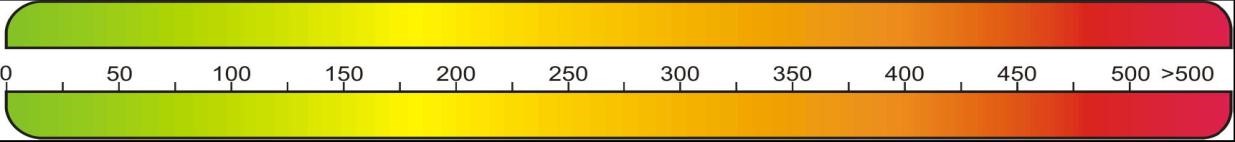 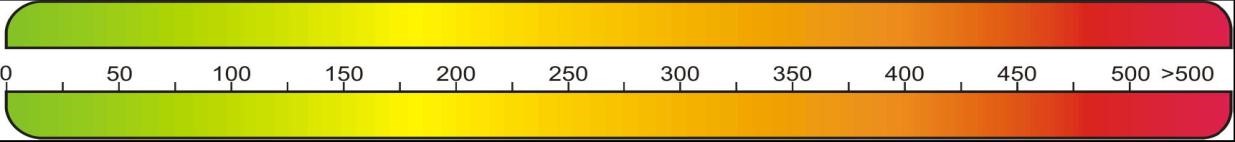 Wskaźnik rocznego zapotrzebowania na nieodnawialną energię pierwotną EP [kWh/(m2·rok)]Wskaźnik rocznego zapotrzebowania na nieodnawialną energię pierwotną EP [kWh/(m2·rok)]Wskaźnik rocznego zapotrzebowania na nieodnawialną energię pierwotną EP [kWh/(m2·rok)]Wskaźnik rocznego zapotrzebowania na nieodnawialną energię pierwotną EP [kWh/(m2·rok)]Obliczeniowa roczna ilość zużywanego nośnika energii lub energii przez budynek 10)Obliczeniowa roczna ilość zużywanego nośnika energii lub energii przez budynek 10)Obliczeniowa roczna ilość zużywanego nośnika energii lub energii przez budynek 10)Obliczeniowa roczna ilość zużywanego nośnika energii lub energii przez budynek 10)Obliczeniowa roczna ilość zużywanego nośnika energii lub energii przez budynek 10)System technicznyRodzaj nośnika energii lub energiiIlość nośnika energii lub energiiIlość nośnika energii lub energiiJednostka/(m2·rok)Ogrzewczy1) kgOgrzewczy2)Przygotowania ciepłej wody użytkowej1) kgPrzygotowania ciepłej wody użytkowej2) Chłodzenia1)Chłodzenia2)Wbudowanej instalacji oświetlenia 9)1)Wbudowanej instalacji oświetlenia 9)2)Sporządzający świadectwo:Imię i nazwisko audytora: Nr uprawnień budowlanych albo nr wpisu do rejestru:	Data wystawienia:	Sporządzający świadectwo:Imię i nazwisko audytora: Nr uprawnień budowlanych albo nr wpisu do rejestru:	Data wystawienia:	Pieczątka i podpis WykonawcyPieczątka i podpis WykonawcyPieczątka i podpis WykonawcyŚWIADECTWO  CHARAKTERYSTYKI  ENERGETYCZNEJ BUDYNKUŚWIADECTWO  CHARAKTERYSTYKI  ENERGETYCZNEJ BUDYNKUŚWIADECTWO  CHARAKTERYSTYKI  ENERGETYCZNEJ BUDYNKUŚWIADECTWO  CHARAKTERYSTYKI  ENERGETYCZNEJ BUDYNKUŚWIADECTWO  CHARAKTERYSTYKI  ENERGETYCZNEJ BUDYNKUNumer świadectwaPodstawowe parametry techniczno - użytkowe budynkuPodstawowe parametry techniczno - użytkowe budynkuPodstawowe parametry techniczno - użytkowe budynkuPodstawowe parametry techniczno - użytkowe budynkuPodstawowe parametry techniczno - użytkowe budynkuLiczba kondygnacji budynkuKubatura budynku [m3]Kubatura budynku o regulowanej temperaturze powietrza [m3]Podział powierzchni użytkowej  budynku 12)Temperatury wewnętrzne w budynku w zależności od stref ogrzewanychRodzaj konstrukcji budynkuPrzegrody budynkuNazwa przegrodyOpis przegrodyWspółczynnik przenikania ciepła przegrody U [W/(m2·K)]Współczynnik przenikania ciepła przegrody U [W/(m2·K)]Przegrody budynkuNazwa przegrodyOpis przegrodyuzyskanywymagany 13)1) 2) 3) 4)System ogrzewczyElementy składowe systemuOpisOpisŚrednia sezonowa sprawnośćSystem przygotowania ciepłej wody użytkowejElementy składowe systemuOpisOpisŚrednia sezonowa sprawnośćSystem chłodzeniaElementy składowe systemuOpisOpisŚrednia sezonowa sprawnośćWentylacja9)System wbudowanej instalacji oświetlenia Inne istotne dane dotyczące budynkuŚWIADECTWO  CHARAKTERYSTYKI  ENERGETYCZNEJ BUDYNKUŚWIADECTWO  CHARAKTERYSTYKI  ENERGETYCZNEJ BUDYNKUŚWIADECTWO  CHARAKTERYSTYKI  ENERGETYCZNEJ BUDYNKUŚWIADECTWO  CHARAKTERYSTYKI  ENERGETYCZNEJ BUDYNKUŚWIADECTWO  CHARAKTERYSTYKI  ENERGETYCZNEJ BUDYNKUŚWIADECTWO  CHARAKTERYSTYKI  ENERGETYCZNEJ BUDYNKUŚWIADECTWO  CHARAKTERYSTYKI  ENERGETYCZNEJ BUDYNKUNumer świadectwaNumer świadectwaWskaźnik rocznego zapotrzebowania na energię użytkową EU [kWh/(m rok)] 14) 2Wskaźnik rocznego zapotrzebowania na energię użytkową EU [kWh/(m rok)] 14) 2Wskaźnik rocznego zapotrzebowania na energię użytkową EU [kWh/(m rok)] 14) 2Wskaźnik rocznego zapotrzebowania na energię użytkową EU [kWh/(m rok)] 14) 2Wskaźnik rocznego zapotrzebowania na energię użytkową EU [kWh/(m rok)] 14) 2Wskaźnik rocznego zapotrzebowania na energię użytkową EU [kWh/(m rok)] 14) 2Wskaźnik rocznego zapotrzebowania na energię użytkową EU [kWh/(m rok)] 14) 2Ogrzewanie i wentylacjaOgrzewanie i wentylacjaCiepła woda użytkowaChłodzenieOświetlenie wbudowaneSuma2Wartość [kWh/m rok)]Udział [%]Wskaźnik rocznego zapotrzebowania na energię użytkową EU: [kWh/(m2rok)]Wskaźnik rocznego zapotrzebowania na energię użytkową EU: [kWh/(m2rok)]Wskaźnik rocznego zapotrzebowania na energię użytkową EU: [kWh/(m2rok)]Wskaźnik rocznego zapotrzebowania na energię użytkową EU: [kWh/(m2rok)]Wskaźnik rocznego zapotrzebowania na energię użytkową EU: [kWh/(m2rok)]Wskaźnik rocznego zapotrzebowania na energię użytkową EU: [kWh/(m2rok)]Wskaźnik rocznego zapotrzebowania na energię użytkową EU: [kWh/(m2rok)]Wskaźnik rocznego zapotrzebowania na energię końcową EK [kWh/(m rok)] 14) 2Wskaźnik rocznego zapotrzebowania na energię końcową EK [kWh/(m rok)] 14) 2Wskaźnik rocznego zapotrzebowania na energię końcową EK [kWh/(m rok)] 14) 2Wskaźnik rocznego zapotrzebowania na energię końcową EK [kWh/(m rok)] 14) 2Wskaźnik rocznego zapotrzebowania na energię końcową EK [kWh/(m rok)] 14) 2Wskaźnik rocznego zapotrzebowania na energię końcową EK [kWh/(m rok)] 14) 2Wskaźnik rocznego zapotrzebowania na energię końcową EK [kWh/(m rok)] 14) 2Rodzaj nośnika energii lub energiiOgrzewanie i wentylacjaOgrzewanie i wentylacjaCiepła woda użytkowaChłodzenieOświetlenie wbudowane 9)Suma1) 2)3) Suma [kWh/(m2·rok)]Udział [%]Wskaźnik rocznego zapotrzebowania na energię końcową EK: [kWh/(m2rok)]Wskaźnik rocznego zapotrzebowania na energię końcową EK: [kWh/(m2rok)]Wskaźnik rocznego zapotrzebowania na energię końcową EK: [kWh/(m2rok)]Wskaźnik rocznego zapotrzebowania na energię końcową EK: [kWh/(m2rok)]Wskaźnik rocznego zapotrzebowania na energię końcową EK: [kWh/(m2rok)]Wskaźnik rocznego zapotrzebowania na energię końcową EK: [kWh/(m2rok)]Wskaźnik rocznego zapotrzebowania na energię końcową EK: [kWh/(m2rok)]Wskaźnik rocznego zapotrzebowania na nieodnawialną energię pierwotną EP: [kWh/(m rok)] 14) 2Wskaźnik rocznego zapotrzebowania na nieodnawialną energię pierwotną EP: [kWh/(m rok)] 14) 2Wskaźnik rocznego zapotrzebowania na nieodnawialną energię pierwotną EP: [kWh/(m rok)] 14) 2Wskaźnik rocznego zapotrzebowania na nieodnawialną energię pierwotną EP: [kWh/(m rok)] 14) 2Wskaźnik rocznego zapotrzebowania na nieodnawialną energię pierwotną EP: [kWh/(m rok)] 14) 2Wskaźnik rocznego zapotrzebowania na nieodnawialną energię pierwotną EP: [kWh/(m rok)] 14) 2Wskaźnik rocznego zapotrzebowania na nieodnawialną energię pierwotną EP: [kWh/(m rok)] 14) 2Rodzaj nośnika energii lub energiiOgrzewanie i wentylacjaOgrzewanie i wentylacjaCiepła woda użytkowaChłodzenieOświetlenie wbudowane 9)Suma1) 2)3) Suma [kWh/(m2·rok)]Udział [%]Wskaźnik rocznego zapotrzebowania na nieodnawialną energię pierwotną EP: [kWh/(m2rok)]Wskaźnik rocznego zapotrzebowania na nieodnawialną energię pierwotną EP: [kWh/(m2rok)]Wskaźnik rocznego zapotrzebowania na nieodnawialną energię pierwotną EP: [kWh/(m2rok)]Wskaźnik rocznego zapotrzebowania na nieodnawialną energię pierwotną EP: [kWh/(m2rok)]Wskaźnik rocznego zapotrzebowania na nieodnawialną energię pierwotną EP: [kWh/(m2rok)]Wskaźnik rocznego zapotrzebowania na nieodnawialną energię pierwotną EP: [kWh/(m2rok)]Wskaźnik rocznego zapotrzebowania na nieodnawialną energię pierwotną EP: [kWh/(m2rok)]Zalecenia dotyczące opłacalnej ekonomicznie poprawy charakterystyki energetycznej budynku w zakresie:Zalecenia dotyczące opłacalnej ekonomicznie poprawy charakterystyki energetycznej budynku w zakresie:Zalecenia dotyczące opłacalnej ekonomicznie poprawy charakterystyki energetycznej budynku w zakresie:Zalecenia dotyczące opłacalnej ekonomicznie poprawy charakterystyki energetycznej budynku w zakresie:Zalecenia dotyczące opłacalnej ekonomicznie poprawy charakterystyki energetycznej budynku w zakresie:Zalecenia dotyczące opłacalnej ekonomicznie poprawy charakterystyki energetycznej budynku w zakresie:Zalecenia dotyczące opłacalnej ekonomicznie poprawy charakterystyki energetycznej budynku w zakresie:przegród budynkusystemów technicznych w budynkuinnych uwag dotyczących poprawy charakterystyki energetycznej budynku (w tym wskazanie, gdzie można uzyskać szczegółowe informacje dotyczące opłacalności ekonomicznej zawartych w świadectwie zaleceń oraz informacje dotyczące działań, jakie należy podjąć w celu wypełnienia zaleceńZALECENIAADRES BUDYNKU:WŁAŚCICIEL/OSOBA UPOWAŻNIONA:SKRÓCONY OPIS BUDYNKU:WSKAŹNIK EPH+W W STANIE ISTNIEJĄCYM:Uwaga: wyjątek w stosunku do elektrycznego ogrzewania ciepłej wody użytkowej OBLICZENIE ZAPOTRZEBOWANIA NA MOC CIEPLNĄ ŹRÓDŁA CIEPŁA W STANIE ISTNIEJĄCYM:NOWY RODZAJ PALIWA (źródła ciepła) …………………… (gaz, ekogroszek, pellet, biomasa, odnawialne źródła energii, MPEC)TERMOMODERNIZACJA: TAK/NIE Zakres prac termomodernizacyjnych wraz z szacunkowymi kosztami ich wykonania (warianty) np.Wybór wariantu/wariantów, których realizacja spowoduje osiągnięcie wymaganego wskaźnika EPH+WWSKAŹNIK EPH+W PO PRZEPROWADZENIU TERMOMODERNIZACJI:Uwaga: Wymiana źródła ciepła oraz instalacji w budynku nie może być brana pod uwagę jako czynnik wpływający na zmniejszenie wskaźnika EPH+WOBLICZENIE ZAPOTRZEBOWANIA NA PROJEKTOWANĄ MOC NOWEGO ŹRÓDŁA CIEPŁA: ZAKRES RZECZOWY WYMIANA/WYKONANIE INSTALACJI WEWNĘTRZNYCH: TAK/NIEZalecane/wskazane jest wykonanie modernizacji systemu CO/CWU w zakresie umożliwiającym przyłączenie nowego źródła ciepła i jego prawidłowego funkcjonowania np.:  lub informacja o braku konieczności przeprowadzenia takiej modernizacji.  OBLICZENIA  WSKAŻNIKA ROCZNEGO ZAPOTRZEBOWANIA NA ENERGIĘ KOŃCOWĄ,po zrealizowaniu projektu w planowanym zakresie tj. zmian w systemie grzewczym w zakresie źródła ciepła i zastosowanego paliwa, instalacji wewnętrznej i tam gdzie jest to wymagane prac termomodernizacyjnychDOKUMENTACJA FOTOGRAFICZNA: należy dodać zdjęcia, na których powinno znaleźć się między innymi: obecne źródło ciepła system rozprowadzania ciepła w budynku zasobnik ciepłej wody okna elewacjadach (wewnątrz i zewnątrz)przegród budynkusystemów technicznych w budynkuinnych uwag dotyczących poprawy charakterystyki energetycznej budynku (w tym wskazanie, gdzie można uzyskać szczegółowe informacje dotyczące opłacalności ekonomicznej zawartych w świadectwie zaleceń oraz informacje dotyczące działań, jakie należy podjąć w celu wypełnienia zaleceńZALECENIAADRES BUDYNKU:WŁAŚCICIEL/OSOBA UPOWAŻNIONA:SKRÓCONY OPIS BUDYNKU:WSKAŹNIK EPH+W W STANIE ISTNIEJĄCYM:Uwaga: wyjątek w stosunku do elektrycznego ogrzewania ciepłej wody użytkowej OBLICZENIE ZAPOTRZEBOWANIA NA MOC CIEPLNĄ ŹRÓDŁA CIEPŁA W STANIE ISTNIEJĄCYM:NOWY RODZAJ PALIWA (źródła ciepła) …………………… (gaz, ekogroszek, pellet, biomasa, odnawialne źródła energii, MPEC)TERMOMODERNIZACJA: TAK/NIE Zakres prac termomodernizacyjnych wraz z szacunkowymi kosztami ich wykonania (warianty) np.Wybór wariantu/wariantów, których realizacja spowoduje osiągnięcie wymaganego wskaźnika EPH+WWSKAŹNIK EPH+W PO PRZEPROWADZENIU TERMOMODERNIZACJI:Uwaga: Wymiana źródła ciepła oraz instalacji w budynku nie może być brana pod uwagę jako czynnik wpływający na zmniejszenie wskaźnika EPH+WOBLICZENIE ZAPOTRZEBOWANIA NA PROJEKTOWANĄ MOC NOWEGO ŹRÓDŁA CIEPŁA: ZAKRES RZECZOWY WYMIANA/WYKONANIE INSTALACJI WEWNĘTRZNYCH: TAK/NIEZalecane/wskazane jest wykonanie modernizacji systemu CO/CWU w zakresie umożliwiającym przyłączenie nowego źródła ciepła i jego prawidłowego funkcjonowania np.:  lub informacja o braku konieczności przeprowadzenia takiej modernizacji.  OBLICZENIA  WSKAŻNIKA ROCZNEGO ZAPOTRZEBOWANIA NA ENERGIĘ KOŃCOWĄ,po zrealizowaniu projektu w planowanym zakresie tj. zmian w systemie grzewczym w zakresie źródła ciepła i zastosowanego paliwa, instalacji wewnętrznej i tam gdzie jest to wymagane prac termomodernizacyjnychDOKUMENTACJA FOTOGRAFICZNA: należy dodać zdjęcia, na których powinno znaleźć się między innymi: obecne źródło ciepła system rozprowadzania ciepła w budynku zasobnik ciepłej wody okna elewacjadach (wewnątrz i zewnątrz)przegród budynkusystemów technicznych w budynkuinnych uwag dotyczących poprawy charakterystyki energetycznej budynku (w tym wskazanie, gdzie można uzyskać szczegółowe informacje dotyczące opłacalności ekonomicznej zawartych w świadectwie zaleceń oraz informacje dotyczące działań, jakie należy podjąć w celu wypełnienia zaleceńZALECENIAADRES BUDYNKU:WŁAŚCICIEL/OSOBA UPOWAŻNIONA:SKRÓCONY OPIS BUDYNKU:WSKAŹNIK EPH+W W STANIE ISTNIEJĄCYM:Uwaga: wyjątek w stosunku do elektrycznego ogrzewania ciepłej wody użytkowej OBLICZENIE ZAPOTRZEBOWANIA NA MOC CIEPLNĄ ŹRÓDŁA CIEPŁA W STANIE ISTNIEJĄCYM:NOWY RODZAJ PALIWA (źródła ciepła) …………………… (gaz, ekogroszek, pellet, biomasa, odnawialne źródła energii, MPEC)TERMOMODERNIZACJA: TAK/NIE Zakres prac termomodernizacyjnych wraz z szacunkowymi kosztami ich wykonania (warianty) np.Wybór wariantu/wariantów, których realizacja spowoduje osiągnięcie wymaganego wskaźnika EPH+WWSKAŹNIK EPH+W PO PRZEPROWADZENIU TERMOMODERNIZACJI:Uwaga: Wymiana źródła ciepła oraz instalacji w budynku nie może być brana pod uwagę jako czynnik wpływający na zmniejszenie wskaźnika EPH+WOBLICZENIE ZAPOTRZEBOWANIA NA PROJEKTOWANĄ MOC NOWEGO ŹRÓDŁA CIEPŁA: ZAKRES RZECZOWY WYMIANA/WYKONANIE INSTALACJI WEWNĘTRZNYCH: TAK/NIEZalecane/wskazane jest wykonanie modernizacji systemu CO/CWU w zakresie umożliwiającym przyłączenie nowego źródła ciepła i jego prawidłowego funkcjonowania np.:  lub informacja o braku konieczności przeprowadzenia takiej modernizacji.  OBLICZENIA  WSKAŻNIKA ROCZNEGO ZAPOTRZEBOWANIA NA ENERGIĘ KOŃCOWĄ,po zrealizowaniu projektu w planowanym zakresie tj. zmian w systemie grzewczym w zakresie źródła ciepła i zastosowanego paliwa, instalacji wewnętrznej i tam gdzie jest to wymagane prac termomodernizacyjnychDOKUMENTACJA FOTOGRAFICZNA: należy dodać zdjęcia, na których powinno znaleźć się między innymi: obecne źródło ciepła system rozprowadzania ciepła w budynku zasobnik ciepłej wody okna elewacjadach (wewnątrz i zewnątrz)przegród budynkusystemów technicznych w budynkuinnych uwag dotyczących poprawy charakterystyki energetycznej budynku (w tym wskazanie, gdzie można uzyskać szczegółowe informacje dotyczące opłacalności ekonomicznej zawartych w świadectwie zaleceń oraz informacje dotyczące działań, jakie należy podjąć w celu wypełnienia zaleceńZALECENIAADRES BUDYNKU:WŁAŚCICIEL/OSOBA UPOWAŻNIONA:SKRÓCONY OPIS BUDYNKU:WSKAŹNIK EPH+W W STANIE ISTNIEJĄCYM:Uwaga: wyjątek w stosunku do elektrycznego ogrzewania ciepłej wody użytkowej OBLICZENIE ZAPOTRZEBOWANIA NA MOC CIEPLNĄ ŹRÓDŁA CIEPŁA W STANIE ISTNIEJĄCYM:NOWY RODZAJ PALIWA (źródła ciepła) …………………… (gaz, ekogroszek, pellet, biomasa, odnawialne źródła energii, MPEC)TERMOMODERNIZACJA: TAK/NIE Zakres prac termomodernizacyjnych wraz z szacunkowymi kosztami ich wykonania (warianty) np.Wybór wariantu/wariantów, których realizacja spowoduje osiągnięcie wymaganego wskaźnika EPH+WWSKAŹNIK EPH+W PO PRZEPROWADZENIU TERMOMODERNIZACJI:Uwaga: Wymiana źródła ciepła oraz instalacji w budynku nie może być brana pod uwagę jako czynnik wpływający na zmniejszenie wskaźnika EPH+WOBLICZENIE ZAPOTRZEBOWANIA NA PROJEKTOWANĄ MOC NOWEGO ŹRÓDŁA CIEPŁA: ZAKRES RZECZOWY WYMIANA/WYKONANIE INSTALACJI WEWNĘTRZNYCH: TAK/NIEZalecane/wskazane jest wykonanie modernizacji systemu CO/CWU w zakresie umożliwiającym przyłączenie nowego źródła ciepła i jego prawidłowego funkcjonowania np.:  lub informacja o braku konieczności przeprowadzenia takiej modernizacji.  OBLICZENIA  WSKAŻNIKA ROCZNEGO ZAPOTRZEBOWANIA NA ENERGIĘ KOŃCOWĄ,po zrealizowaniu projektu w planowanym zakresie tj. zmian w systemie grzewczym w zakresie źródła ciepła i zastosowanego paliwa, instalacji wewnętrznej i tam gdzie jest to wymagane prac termomodernizacyjnychDOKUMENTACJA FOTOGRAFICZNA: należy dodać zdjęcia, na których powinno znaleźć się między innymi: obecne źródło ciepła system rozprowadzania ciepła w budynku zasobnik ciepłej wody okna elewacjadach (wewnątrz i zewnątrz)przegród budynkusystemów technicznych w budynkuinnych uwag dotyczących poprawy charakterystyki energetycznej budynku (w tym wskazanie, gdzie można uzyskać szczegółowe informacje dotyczące opłacalności ekonomicznej zawartych w świadectwie zaleceń oraz informacje dotyczące działań, jakie należy podjąć w celu wypełnienia zaleceńZALECENIAADRES BUDYNKU:WŁAŚCICIEL/OSOBA UPOWAŻNIONA:SKRÓCONY OPIS BUDYNKU:WSKAŹNIK EPH+W W STANIE ISTNIEJĄCYM:Uwaga: wyjątek w stosunku do elektrycznego ogrzewania ciepłej wody użytkowej OBLICZENIE ZAPOTRZEBOWANIA NA MOC CIEPLNĄ ŹRÓDŁA CIEPŁA W STANIE ISTNIEJĄCYM:NOWY RODZAJ PALIWA (źródła ciepła) …………………… (gaz, ekogroszek, pellet, biomasa, odnawialne źródła energii, MPEC)TERMOMODERNIZACJA: TAK/NIE Zakres prac termomodernizacyjnych wraz z szacunkowymi kosztami ich wykonania (warianty) np.Wybór wariantu/wariantów, których realizacja spowoduje osiągnięcie wymaganego wskaźnika EPH+WWSKAŹNIK EPH+W PO PRZEPROWADZENIU TERMOMODERNIZACJI:Uwaga: Wymiana źródła ciepła oraz instalacji w budynku nie może być brana pod uwagę jako czynnik wpływający na zmniejszenie wskaźnika EPH+WOBLICZENIE ZAPOTRZEBOWANIA NA PROJEKTOWANĄ MOC NOWEGO ŹRÓDŁA CIEPŁA: ZAKRES RZECZOWY WYMIANA/WYKONANIE INSTALACJI WEWNĘTRZNYCH: TAK/NIEZalecane/wskazane jest wykonanie modernizacji systemu CO/CWU w zakresie umożliwiającym przyłączenie nowego źródła ciepła i jego prawidłowego funkcjonowania np.:  lub informacja o braku konieczności przeprowadzenia takiej modernizacji.  OBLICZENIA  WSKAŻNIKA ROCZNEGO ZAPOTRZEBOWANIA NA ENERGIĘ KOŃCOWĄ,po zrealizowaniu projektu w planowanym zakresie tj. zmian w systemie grzewczym w zakresie źródła ciepła i zastosowanego paliwa, instalacji wewnętrznej i tam gdzie jest to wymagane prac termomodernizacyjnychDOKUMENTACJA FOTOGRAFICZNA: należy dodać zdjęcia, na których powinno znaleźć się między innymi: obecne źródło ciepła system rozprowadzania ciepła w budynku zasobnik ciepłej wody okna elewacjadach (wewnątrz i zewnątrz)przegród budynkusystemów technicznych w budynkuinnych uwag dotyczących poprawy charakterystyki energetycznej budynku (w tym wskazanie, gdzie można uzyskać szczegółowe informacje dotyczące opłacalności ekonomicznej zawartych w świadectwie zaleceń oraz informacje dotyczące działań, jakie należy podjąć w celu wypełnienia zaleceńZALECENIAADRES BUDYNKU:WŁAŚCICIEL/OSOBA UPOWAŻNIONA:SKRÓCONY OPIS BUDYNKU:WSKAŹNIK EPH+W W STANIE ISTNIEJĄCYM:Uwaga: wyjątek w stosunku do elektrycznego ogrzewania ciepłej wody użytkowej OBLICZENIE ZAPOTRZEBOWANIA NA MOC CIEPLNĄ ŹRÓDŁA CIEPŁA W STANIE ISTNIEJĄCYM:NOWY RODZAJ PALIWA (źródła ciepła) …………………… (gaz, ekogroszek, pellet, biomasa, odnawialne źródła energii, MPEC)TERMOMODERNIZACJA: TAK/NIE Zakres prac termomodernizacyjnych wraz z szacunkowymi kosztami ich wykonania (warianty) np.Wybór wariantu/wariantów, których realizacja spowoduje osiągnięcie wymaganego wskaźnika EPH+WWSKAŹNIK EPH+W PO PRZEPROWADZENIU TERMOMODERNIZACJI:Uwaga: Wymiana źródła ciepła oraz instalacji w budynku nie może być brana pod uwagę jako czynnik wpływający na zmniejszenie wskaźnika EPH+WOBLICZENIE ZAPOTRZEBOWANIA NA PROJEKTOWANĄ MOC NOWEGO ŹRÓDŁA CIEPŁA: ZAKRES RZECZOWY WYMIANA/WYKONANIE INSTALACJI WEWNĘTRZNYCH: TAK/NIEZalecane/wskazane jest wykonanie modernizacji systemu CO/CWU w zakresie umożliwiającym przyłączenie nowego źródła ciepła i jego prawidłowego funkcjonowania np.:  lub informacja o braku konieczności przeprowadzenia takiej modernizacji.  OBLICZENIA  WSKAŻNIKA ROCZNEGO ZAPOTRZEBOWANIA NA ENERGIĘ KOŃCOWĄ,po zrealizowaniu projektu w planowanym zakresie tj. zmian w systemie grzewczym w zakresie źródła ciepła i zastosowanego paliwa, instalacji wewnętrznej i tam gdzie jest to wymagane prac termomodernizacyjnychDOKUMENTACJA FOTOGRAFICZNA: należy dodać zdjęcia, na których powinno znaleźć się między innymi: obecne źródło ciepła system rozprowadzania ciepła w budynku zasobnik ciepłej wody okna elewacjadach (wewnątrz i zewnątrz)przegród budynkusystemów technicznych w budynkuinnych uwag dotyczących poprawy charakterystyki energetycznej budynku (w tym wskazanie, gdzie można uzyskać szczegółowe informacje dotyczące opłacalności ekonomicznej zawartych w świadectwie zaleceń oraz informacje dotyczące działań, jakie należy podjąć w celu wypełnienia zaleceńZALECENIAADRES BUDYNKU:WŁAŚCICIEL/OSOBA UPOWAŻNIONA:SKRÓCONY OPIS BUDYNKU:WSKAŹNIK EPH+W W STANIE ISTNIEJĄCYM:Uwaga: wyjątek w stosunku do elektrycznego ogrzewania ciepłej wody użytkowej OBLICZENIE ZAPOTRZEBOWANIA NA MOC CIEPLNĄ ŹRÓDŁA CIEPŁA W STANIE ISTNIEJĄCYM:NOWY RODZAJ PALIWA (źródła ciepła) …………………… (gaz, ekogroszek, pellet, biomasa, odnawialne źródła energii, MPEC)TERMOMODERNIZACJA: TAK/NIE Zakres prac termomodernizacyjnych wraz z szacunkowymi kosztami ich wykonania (warianty) np.Wybór wariantu/wariantów, których realizacja spowoduje osiągnięcie wymaganego wskaźnika EPH+WWSKAŹNIK EPH+W PO PRZEPROWADZENIU TERMOMODERNIZACJI:Uwaga: Wymiana źródła ciepła oraz instalacji w budynku nie może być brana pod uwagę jako czynnik wpływający na zmniejszenie wskaźnika EPH+WOBLICZENIE ZAPOTRZEBOWANIA NA PROJEKTOWANĄ MOC NOWEGO ŹRÓDŁA CIEPŁA: ZAKRES RZECZOWY WYMIANA/WYKONANIE INSTALACJI WEWNĘTRZNYCH: TAK/NIEZalecane/wskazane jest wykonanie modernizacji systemu CO/CWU w zakresie umożliwiającym przyłączenie nowego źródła ciepła i jego prawidłowego funkcjonowania np.:  lub informacja o braku konieczności przeprowadzenia takiej modernizacji.  OBLICZENIA  WSKAŻNIKA ROCZNEGO ZAPOTRZEBOWANIA NA ENERGIĘ KOŃCOWĄ,po zrealizowaniu projektu w planowanym zakresie tj. zmian w systemie grzewczym w zakresie źródła ciepła i zastosowanego paliwa, instalacji wewnętrznej i tam gdzie jest to wymagane prac termomodernizacyjnychDOKUMENTACJA FOTOGRAFICZNA: należy dodać zdjęcia, na których powinno znaleźć się między innymi: obecne źródło ciepła system rozprowadzania ciepła w budynku zasobnik ciepłej wody okna elewacjadach (wewnątrz i zewnątrz)